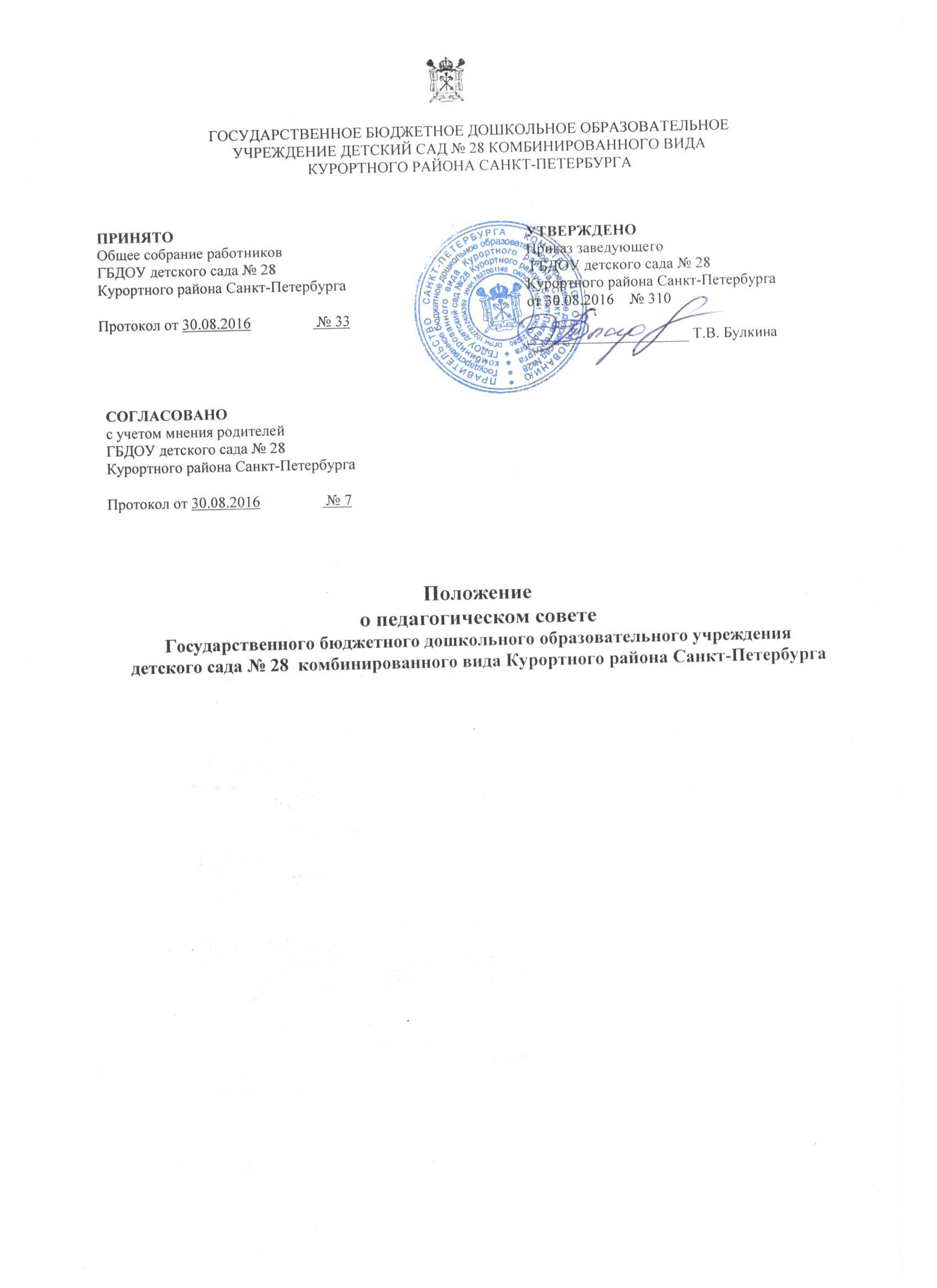 1.Общие положения1.1.	Настоящее Положение регламентирует деятельность педагогического совета (далее – Совет) государственного бюджетного дошкольного образовательного учреждения детского сада     № 28 комбинированного вида Курортного района Санкт-Петербурга  (далее ГБДОУ), реализующего основную	образовательную программу дошкольного образования, являющегося одним из коллегиальных органов управления ГБДОУ.1.2. Положение разработано  в соответствии с Федеральным законом от 29.12.2012г. №237-ФЗ «Об образовании в Российской Федерации», Устава ГБДОУ детский сад № 28 комбинированного вида Курортного района Санкт-Петербурга.1.3. Совет является постоянно действующим коллегиальным органом управления ГБДОУ, решающий вопросы развития и совершенствования образовательного процесса, повышения профессионального мастерства педагогических работников.2.Компетенция педагогического совета.К компетенции Педагогического совета относится решение следующих вопросов:- организация и совершенствование методического обеспечения образовательного процесса;- разработка и принятие образовательных программ;- рассмотрение организации и осуществления образовательного процесса
в соответствии с настоящим Уставом, полученной лицензией на осуществление образовательной деятельности;- рассмотрение вопросов своевременности предоставления отдельным категориям воспитанников дополнительных мер социальной поддержки и видов материального обеспечения, предусмотренных действующим законодательством;- рассмотрение и выработка предложений по улучшению работы по обеспечению питанием и медицинскому обеспечению воспитанников и работников Образовательного учреждения;- рассмотрение и формирование предложений по улучшению деятельности педагогических организаций и методических объединений.3.Задачи педагогического совета.3.1. Определение основных направлений образовательной деятельности ГБДОУ, форм, периодичности и порядка проведения текущего контроля.3.2.	Осуществление	информационно-аналитической	работы; выбора учебно-методического обеспечения, образовательных технологий; координации внутреннейсистемы оценки качества образования в ГБДОУ; контроля реализации своих решений, соблюдения локальных нормативных актов, регламентирующих образовательный процесс; социальной защиты воспитанников.3.3. Рассмотрение	отчетов	педагогических	работников;	докладов представителей организаций и учреждений, взаимодействующих с ГБДОУ по вопросам образования.3.4. Поддержание творческих поисков и опытно - экспериментальной работы педагогических работников.4. Права педагогического советаВ соответствии со своей компетенцией, установленной настоящим Положением, педагогический совет имеет право:4.1. Обращаться к администрации и другим коллегиальным органам управления ГБДОУ и получать информацию по результатам рассмотрения обращений; в учреждения и организации.4.2. Приглашать на свои заседания родителей (законных представителей) воспитанников; любых специалистов для получения квалифицированных консультаций.4.3. Давать разъяснения и принимать меры по рассматриваемым обращениям; соблюдению локальных актов ГБДОУ.4.4. Принимать план работы ГБДОУ, образовательные программы и программу развития, другие локальные акты в пределах своей компетенции.4.5. Рекомендовать статьи работников ГБДОУ к публикации;4.6.Направлять работников ГБДОУ на курсы повышения квалификации и для участия в профессиональных конкурсах.4.7. Каждый член педагогического совета имеет право:- выдвигать	на обсуждение педагогического совета любой	вопрос, касающийся педагогической деятельности ГБДОУ, если его предложение поддержит не менее одной трети членов педагогического совета;- при несогласии с решением педагогического совета высказывать свое мотивированное мнение, которое должно быть занесено в протокол.5. Ответственность педагогического советаПедагогический совет несет ответственность за: - выполнение плана своей работы;- соответствие принятых решений действующему законодательству и локальным актам ГБДОУ;- выполнение принятых решений и рекомендаций.6. Порядок формирования и организация деятельности педагогического совета.6.1. В педагогический совет входят заведующий, его заместители, руководители структурных подразделений и их заместители, а также педагогические работники, состоящие в трудовых отношениях с ГБДОУ (в том числе работающие по совместительству и на условиях почасовой оплаты).6.2. Педагогический	совет	собирается	на	свои	заседания	не	реже  одного раза в четыре месяца. Педагогический совет считается правомочным, если на его заседании присутствуют более 50% от общего числа членов педагогического совета.6.3. Педагогический совет, как постоянно действующий коллегиальный орган управления Образовательного учреждения, имеет бессрочный срок полномочий.6.4.Педагогический совет в целях организации своей деятельности избирает секретаря, который ведет протоколы заседаний. Председателем педагогического совета является заведующий ГБДОУ6.5.Педагогический	совет	принимает	решения	открытым голосованием и оформляет решения протоколом. Решение педагогического совета считается принятым, если за него подано большинство голосов присутствующих членов педагогического совета. В случае равенства голосов решающим является голос его председателя.6.6. Педагогический совет может быть собран по инициативе его председателя, по инициативе двух третей членов педагогического совета.6.7. На заседаниях педагогического совета могут присутствовать:- работники Образовательного учреждения, не являющиеся членами педагогического совета;- граждане,	выполняющие	работу	на	основе	гражданско-правовых	договоров, заключенных с Образовательным учреждением;- родители	(законные	представители)	воспитанников,	при	наличии согласия педагогического совета.7. Делопроизводство7.1 Секретарь педагогического совета ведет протоколы заседаний педагогического совета. 7.2. В протоколе фиксируется:-дата проведения заседания;-количественное присутствие (отсутствие) членов педагогического совета; -приглашенные (ФИО, должность);-повестка дня;-ход обсуждения вопросов;-предложения, рекомендации и замечания членов педагогического совета и приглашенных лиц; - решение.7.3. Протоколы подписываются секретарем педагогического совета. 7.5.	Книга регистрации протоколов входит в номенклатуру дел ГБДОУ и хранится в делах ГБДОУ (5 лет) и передается по акту (при смене руководителя, передаче в архив). Книга протоколов нумеруется постранично, скрепляется подписью директора и печатью ГБДОУ.8. Заключительные положения8.1. Настоящее Положение вступает в силу с даты его утверждения руководителем ГБДОУ и действует до принятия нового Положения. Все Приложения к настоящему Положению, а равно изменения и дополнения, являются его неотъемлемыми частями.8.2. Изменения и дополнения, внесенные в настоящее Положение, если иное не установлено, вступают в силу в порядке, предусмотренном для Положения. Изменения и дополнения, внесенные в настоящее Положение, доводятся до сведения указанных в нем лиц не позднее двух недель с момента вступления его в силу.